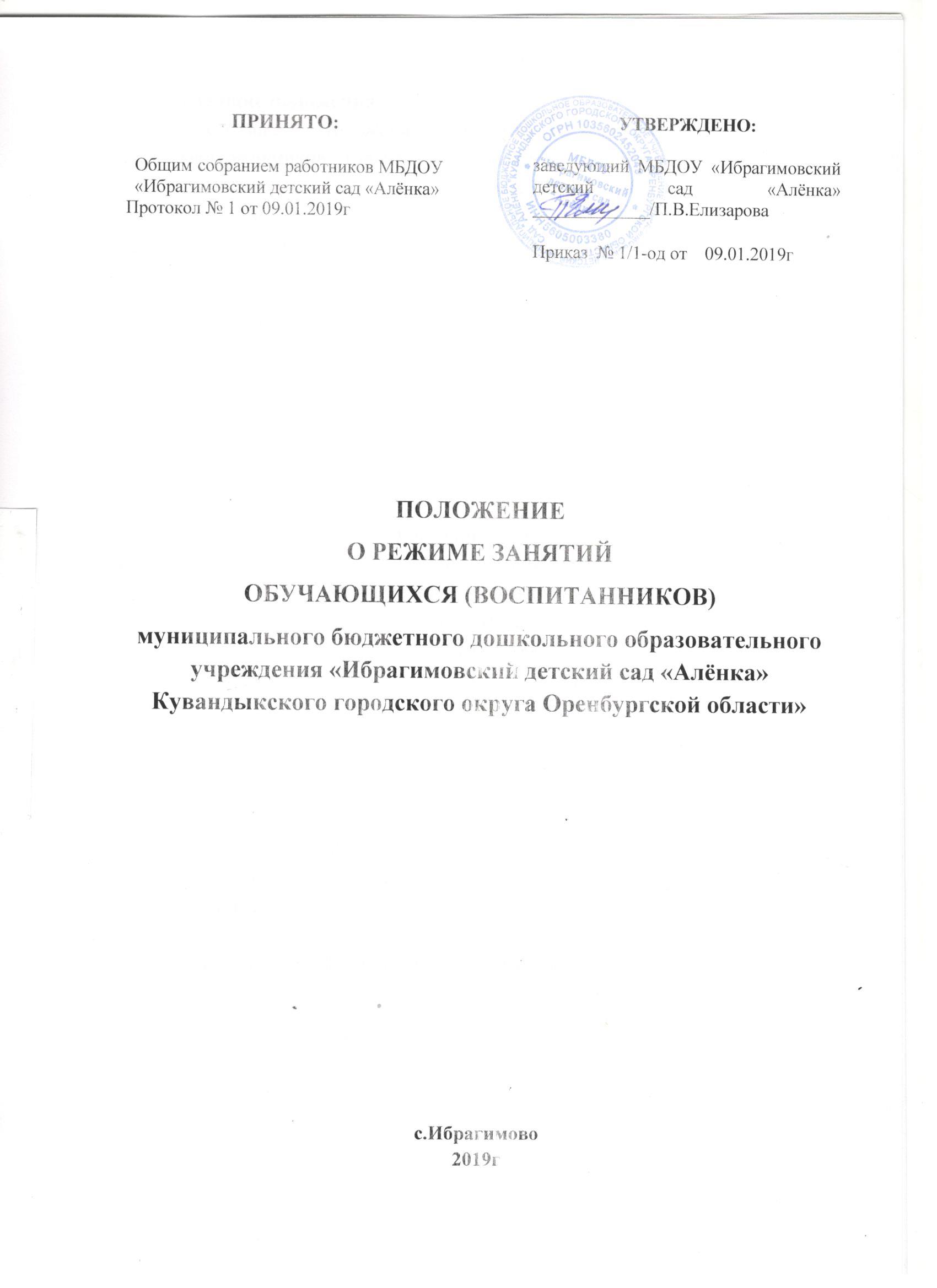 1.Общие положенияНастоящее Положение о режиме занятий обучающихся (воспитанников) (далее – Положение) муниципального бюджетного дошкольного образовательного учреждения «Ибрагимовский детский сад «Алёнка» Кувандыкского городского округа Оренбургской области» (далее - Учреждение) разработано в соответствии с:ч.2 ст.30 Федерального закона от 29.12.2012 № 273-ФЗ «Об образовании в Российской Федерации»;  Постановлением федеральной службы по надзору в сфере защиты прав потребителей и благополучия человека от 15.05.2013 № 26 об утверждении СанПиН 2.4.1.3049-13 «Санитарно-эпидемиологические требования к устройству, содержанию и организации режима работы дошкольных образовательных организаций» (ред. от 27.08.2015); Приказом Министерства образования и науки РФ от 17.10.2013г. №1155 «Об утверждении федерального государственного образовательного стандарта дошкольного образования»;  Приказом Министерства образования и науки Российской Федерации от 30.08.2013 № 1014 «Об утверждении Порядка организации и осуществления образовательной деятельности по основным общеобразовательным программам - образовательным программам дошкольного образования»; Уставом муниципального бюджетного дошкольного образовательного учреждения «Ибрагимовский детский сад «Алёнка» Кувандыкского городского округа Оренбургской области»и другими нормативными актами, регламентирующими образовательный процесс в Учреждении.Положение регламентирует режим занятий обучающихся (воспитанников) Учреждения.Режим занятий обучающихся (воспитанников)Образовательный процесс в Учреждении осуществляется в соответствии с образовательной программой дошкольного образования (реализуется в группах общеразвивающей направленности), адаптированной образовательной программой дошкольного образования для детей с общим недоразвитием речи (реализуется в группах компенсирующей направленности), адаптированными образовательными программами в соответствии с индивидуальными программами реабилитации инвалидов. Образовательный процесс организуется и проводится в соответствии с требованиями СанПин. При организации образовательного процесса проводят каникулы, согласно календарному учебному графику, с 01.06. по 31.08. – летний оздоровительный период. Во время каникул и летнего оздоровительного периода, в Учреждении занятия не проводятся, кроме занятий физическому развитию. Образовательная деятельность с детьми осуществляется в совместной деятельности педагога с детьми, другими детьми, самостоятельной деятельности детей и при проведении режимных моментов, в разнообразных видах детской деятельности.  Регулируют организацию образовательной деятельности учебный план и календарный учебный график, составленные на текущий учебный год и утвержденные руководителем Учреждения.Продолжительность занятий для детей составляет: в группе общеразвивающей направленности для детей 1,5-3 лет – не более 10 минут; в группе общеразвивающей направленности для детей 3-4 лет – не более 15 минут;  в группе общеразвивающей направленности для детей 4-5 лет – не более 20 минут;  в группе общеразвивающей направленности для детей 5-6 лет – не более 25 минут; в группе общеразвивающей направленности для детей 6 до 7 лет – не более 30 минут; Максимально допустимый объем образовательной нагрузки в первой половине дня не превышает: в группе общеразвивающей направленности для детей 1,5-3 лет –20 минут; в группе общеразвивающей направленности для детей 3-4 лет – 30 минут;  в группе общеразвивающей направленности для детей 4-5 лет – 40 минут;  в группе общеразвивающей направленности для детей 5-6 лет – 45 минут;в группе общеразвивающей направленности для детей 6 до 7 лет – 1,5 часа;  Занятие с детьми старшего дошкольного возраста  может осуществляется во второй половине дня после дневного сна. Его продолжительность должна  составлять не более 25 – 30 минут в день.В середине времени, отведенного на занятие статистического характера, проводится физкультурная минутка. Перерывы между периодами занятий составляют - не менее 10 минут.Занятия, требующие повышенной познавательной активности и умственного напряжения детей, организуется в первую половину дня. Для профилактики утомления детей они сочетается с занятиями физической культурой и музыкальной деятельности.  Занятия по физическому развитию для детей в возрасте от 3 до 7 лет организуются 3 раза в неделю. Длительность занятия по физическому развитию зависит от возраста детей и составляет: в группе общеразвивающей направленности для детей 1,5-3 лет - 10 минут; в группе общеразвивающей направленности для детей 3-4 лет - 15 минут;  в группе общеразвивающей направленности для детей 4-5 лет - 20 минут;  в группе общеразвивающей направленности для детей 5-6 лет - 25 минут; в группе общеразвивающей направленности для детей 6 до 7 лет - 30 минут;Один раз в неделю, для детей 5-7 лет, круглогодично занятия по физическому развитию организуется на открытом воздухе. Их проводят только при отсутствии у детей медицинских противопоказаний и наличии у детей спортивной одежды, соответствующей погодным условиям. В теплый период, при благоприятных метеорологических условиях занятия по физическому развитию организуются  на открытом воздухе.Задачи образовательных областей реализуются также в совместной деятельности педагога с детьми, другими детьми, самостоятельной деятельности при проведении режимных моментов ежедневно в различных видах детской деятельности.  В Учреждении с детьми работает специалист: музыкальный руководитель. 3.Ответственность3.1. Режим занятий обучающихся (воспитанников) обязателен для исполнения всеми участниками образовательных отношений.Срок действия данного Положения не ограничен